КАБИНЕТ МИНИСТРОВ ТАТАРСТАН РЕСПУБЛИКАСЫ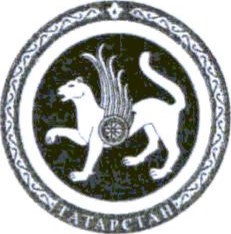 РЕСПУБЛИКИ ТАТАРСТАН МИНИСТРЛАР КАБИНЕТЫО проведении республиканского этапа Всероссийского конкурса «Лучшая муниципальная практика»В соответствии с постановлением Правительства Российской Федерации от 18 августа 2016 г. № 815 «О Всероссийском конкурсе «Лучшая муниципальная практика» Кабинет Министров Республики Татарстан ПОСТАНОВЛЯЕТ:Утвердить прилагаемые:Положение о проведении республиканского этапа Всероссийского конкурса «Лучшая муниципальная практика»; состав республиканской комиссии по организации и проведению республиканского этапа Всероссийского конкурса «Лучшая муниципальная практика».Предложить главам муниципальных образований Республики Татарстан организовать работу по участию городских округов, городских и сельских поселений в республиканском этапе Всероссийского конкурса «Лучшая муниципальная практика» в соответствии с утвержденным настоящим постановлением Положением.Контроль за исполнением настоящего постановления возложить на первого заместителя Премьер-министра Республики Татарстан Р.К.Нигматуллина.Настоящее постановление вступает в силу со дня его подписания.Премьер-министрРеспублики 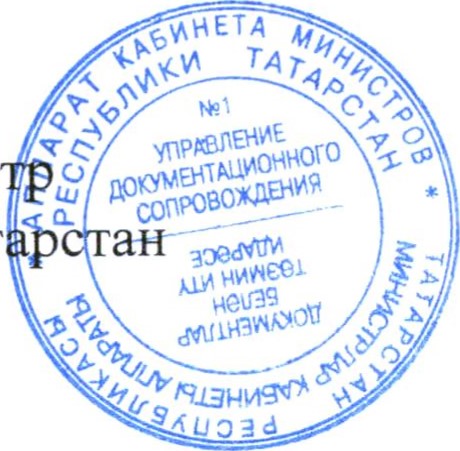 Татарстан 	А.В.ПесошинУтверждено постановлениемКабинета Министров Республики Татарстан от 27.05. 2017 №313_ПОЛОЖЕНИЕ о проведении республиканского этапа Всероссийского конкурса«Лучшая муниципальная практика»1. Общие положенияНастоящее Положение устанавливает порядок проведения республиканского этапа Всероссийского конкурса «Лучшая муниципальная практика» (далее — конкурс).Основными целями конкурса являются:выявление и отбор примеров лучшей практики деятельности органов местного самоуправления в Республике Татарстан по организации муниципального управления и решению вопросов местного значения муниципальных образований; направление конкурсных заявок победителей конкурса для участия в федеральном этапе Всероссийского конкурса «Лучшая муниципальная практика».1.3. Работа по организации и проведению конкурса основывается на следующих принципах:публичность и открытость; равенство участников конкурса; социальная значимость решаемых участниками конкурса проблем.Конкурс проводится ежегодно по следующим номинациям, отражающим практику организации муниципального управления и решение вопросов местного значения муниципальных образований:«Градостроительная политика, обеспечение благоприятной среды жизнедеятельности населения и развитие жилищно-коммунального хозяйства»;«Муниципальная экономическая политика и управление муниципальными финансами»;«Обеспечение эффективной «обратной связи» с жителями муниципальных образований, развитие территориального общественного самоуправления и привлечение граждан к осуществлению (участию в осуществлении) местного самоуправления в иных формах».Подготовка материалов к конкурсу осуществляется муниципальными образованиями при участии:Министерства строительства, архитектуры и жилищно-коммунального хозяйства Республики Татарстан по номинации «Градостроительная политика, обеспечение благоприятной среды жизнедеятельности населения и развитие жилищно-коммунального хозяйства»;2Министерства экономики Республики Татарстан совместно с Министерством финансов Республики Татарстан по номинации «Муниципальная экономическая политика и управление муниципальными финансами»;Ассоциации «Совет муниципальных образований Республики Татарстан» совместно с Министерством юстиции Республики Татарстан по номинации «Обеспечение эффективной «обратной связи» с жителями муниципальных образований, развитие территориального общественного самоуправления и привлечение граждан к осуществлению (участию в осуществлении) местного самоуправления в иных формах».1.6. В конкурсе имеют право участвовать городские округа, городские и сельские поселения, распределяемые по следующим категориям участников конкурса:а) I категория — городские округа и городские поселения;б) П категория — сельские поселения.П. Порядок работы конкурсной комиссии и подкомиссий2.1. В целях проведения конкурса создается республиканская конкурсная комиссия по организации и проведению республиканского этапа Всероссийского конкурса «Лучшая муниципальная практика» (далее — конкурсная комиссия).Состав конкурсной комиссии утверждается Кабинетом Министров Республики Татарстан.2.2. Конкурсная комиссия в своей деятельности руководствуется Конституцией Российской Федерации, федеральным законодательством, Конституцией Республики Татарстан, законодательством Республики Татарстан, а также настоящим Положением.2.3. Конкурсная комиссия в установленном порядке взаимодействует с исполнительными органами государственной власти Республики Татарстан, территориальными органами федеральных органов исполнительной власти по Республике Татарстан, органами местного самоуправления, общественными и иными организациями.2.4. Основными функциями конкурсной комиссии являются:а) анализ конкурсных заявок муниципальных образований по каждой номинации и категории участников конкурса;б) утверждение составов подкомиссий и положений о них;в) определение победителей конкурса;г) решение иных вопросов организации и проведения конкурса.2.5. В состав конкурсной комиссии входят председатель, сопредседатель и члены конкурсной комиссии.2.6. Заседание конкурсной комиссии правомочно, если на нем присутствуют не менее двух третей членов ее списочного состава.2.7. Члены конкурсной комиссии участвуют в ее заседаниях без права замены. В случае отсутствия на заседании член конкурсной комиссии имеет право изложить свое мнение по рассматриваемым вопросам в письменной форме.2.8. Решения конкурсной комиссии принимаются путем открытого голосования и считаются принятыми, если за них проголосовали более 50 процентов присутствующих членов. В случае равенства голосов решающим является голос председателя.При несогласии с принятым решением член конкурсной комиссии вправе в письменной форме изложить свое особое мнение по рассматриваемым вопросам, которое оглашается на заседании и приобщается к протоколу.2.9. Решения конкурсной комиссии оформляются протоколами и подписываются всеми членами конкурсной комиссии в трехдневный срок, исчисляемый в рабочих днях, со дня проведения заседания конкурсной комиссии.2.10. Протоколы конкурсной комиссии подлежат опубликованию на официальном сайте Ассоциации «Совет муниципальных образований Республики Татарстан» в трехдневный срок, исчисляемый в рабочих днях, со дня их подписания. Итоговый протокол по результатам конкурса направляется в Кабинет Министров Республики Татарстан.2.11. Министерство строительства, архитектуры и жилищно-коммунального хозяйства Республики Татарстан, Министерство экономики Республики Татарстан совместно с Министерством финансов Республики Татарстан, Ассоциация «Совет муниципальных образований Республики Татарстан» совместно с Министерством юстиции Республики Татарстан в соответствии с распределением между ними номинаций конкурса формируют подкомиссии, которые:а) осуществляют организационно-техническое обеспечение деятельности конкурсной комиссии;б) осуществляют прием и рассмотрение конкурсных заявок муниципальных образований, представляемых в конкурсную комиссию;в) информируют Кабинет Министров Республики Татарстан по вопросам организации и проведения конкурса;г) запрашивают информацию и получают пояснения по представленным конкурсным заявкам муниципальных образований;д) определяют муниципальные образования, в конкурсных заявках которых отражены примеры лучшей муниципальной практики по соответствующим номинациям конкурса.Ш. Организация и порядок проведения конкурса3.1. Информация о проведении конкурса, включая методику оценки конкурсных заявок муниципальных образований и форму конкурсных заявок муниципальных образований, утвержденных в соответствии с постановлением Правительства Российской Федерации от 18 августа 2016 г. № 815 «О Всероссийском конкурсе «Лучшая муниципальная практика» Министерством строительства и жилищно-коммунального хозяйства Российской Федерации, Министерством юстиции Российской Федерации и Министерством экономического развития Российской Федерации, размещается на официальных сайтах органов, указанных в пункте 2.11 настоящего Положения, не позднее 25 мая.3.2. В информации об организации и проведении конкурса указываются:наименование конкурса; наименование номинаций и категорий участников конкурса; дата и время начала и окончания приема конкурсных заявок; место приема конкурсных заявок, контактные телефоны и другая информация. 43.3. Конкурсные заявки муниципальных образований представляются с 25 мая по 15 июня:а) в Министерство строительства, архитектуры и жилищно-коммунального хозяйства Республики Татарстан по номинации «Градостроительная политика, обеспечение благоприятной среды жизнедеятельности населения и развитие жилищно-коммунального хозяйства»;б) в Министерство экономики Республики Татарстан по номинации «Муниципальная экономическая политика и управление муниципальными финансами»;в) в Ассоциацию «Совет муниципальных образований Республики Татарстан» по номинации «Обеспечение эффективной «обратной связи» с жителями муниципальных образований, развитие территориального общественного самоуправления и привлечение граждан к осуществлению (участию в осуществлении) местного самоуправления в иных формах».Конкурсные заявки муниципальных образований представляются с сопроводительными письмами, подписанными главами муниципальных образований, с указанием номинации и категории участников конкурса.3.4. Конкурсная заявка муниципального образования может быть отклонена подкомиссиями, образованными органами, указанными в пункте 3.3 настоящего Положения, в случае ее представления с нарушением установленных сроков, оформления с нарушением требований, некомплектности, а также указания в ней недостоверных и (или) недействительных сведений.3.5. Подкомиссии по итогам рассмотрения конкурсных заявок до 25 июня принимают решения по определению муниципальных образований, в конкурсных заявках которых отражены примеры лучшей муниципальной практики по соответствующим номинациям конкурса, которые оформляются соответствующими протоколами итоговых заседаний подкомиссий.3.6. Протоколы итоговых заседаний подкомиссий и конкурсные заявки муниципальных образований представляются в конкурсную комиссию до 1 июля для определения победителей.3.7. Конкурсная комиссия до 10 июля определяет трех победителей конкурса по соответствующим номинациям конкурса и категориям участников конкурса, среди которых распределяются — III места победителей конкурса.3.8. При принятии решений, указанных в пунктах 3.5 и 3.7 настоящего Положения, конкурсная комиссия и подкомиссии руководствуются методикой оценки конкурсных заявок муниципальных образований, указанной в пункте 3.1 настоящего Положения.3.9. Победителям конкурса присуждаются дипломы.З . 10. Конкурсные заявки муниципальных образований, отобранные конкурсной комиссией для участия в федеральном этапе Всероссийского конкурса «Лучшая муниципальная практика», представляются конкурсной комиссией до 20 июля в федеральную конкурсную комиссию по организации и проведению Всероссийского конкурса «Лучшая муниципальная практика».Утвержден постановлениемКабинета Министров Республики Татарстан от 27.05. 2017 № 313Состав республиканской комиссии по организации и проведению республиканского этапа Всероссийского конкурса «Лучшая муниципальная практика»2ПОСТАНОВЛЕНИЕ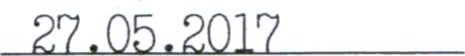  г.КазаньКАРАР 313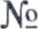 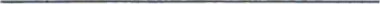 Нигматуллин Рустампервый заместитель Премьер-министра Республики Та-Камильевичтарстан, председатель комиссииШакиров Минсагитпредседатель Ассоциации «Совет муниципальных обра-ЗакировичЧлены комиссии:зований Республики Татарстан», сопредседатель комиссии (по согласованию)Ахметов Маратзаместитель Премьер-министра Республики Татар-Готовичстан — министр сельского хозяйства и продовольствия Республики ТатарстанБурганов Рафиспредседатель Комитета Государственного Совета Рес-Тимерхановичпублики Татарстан по экономике, инвестициям и предпринимательству (по согласованию)Гайзатуллин Радик Рауфовичминистр финансов Республики ТатарстанГарипов Ильнурзаместитель Руководителя Аппарата Президента Рес-Махмутовичпублики Татарстан — начальник Управления по работе с территориями Президента Республики ТатарстанГлухова Лариса Юрьевнаминистр юстиции Республики ТатарстанЗарипова Эльмираминистр труда, занятости и социальной защиты Респуб-Амировналики ТатарстанЗарипов Айратруководитель Республиканского агентства по печати иРинатовичмассовым коммуникациям «Татмедиа»Здунов Артём Алексеевичминистр экономики Республики ТатарстанКаримов Альбертзаместитель Премьер-министра Республики Татар-Анваровичстан — министр промышленности и торговли Республики ТатарстанСафин Ленарминистр транспорта и дорожного хозяйства РеспубликиРинатовичТатарстанФайзуллин Ирекминистр строительства, архитектуры и жилищно-ком-Энваровичмунального хозяйства Республики ТатарстанФомин Анатолийпредседатель Общественной палаты Республики Татар-Алексеевичстан (по согласованию)Хабибуллин Альбертпредседатель Комитета Государственного Совета Рес-Галимзяновичпублики Татарстан по государственному строительству и местному самоуправлению (по согласованию)Шайхутдинов Романзаместитель Премьер-министра Республики Татар-Александровичстан — министр информатизации и связи Республики ТатарстанЯгудин Шакирпредседатель Комитета Государственного Совета Рес-Шахмедовичпублики Татарстан по законности и правопорядку (по согласованию)Якунин Леонидпредседатель Комитета Государственного Совета Рес-Александровичпублики Татарстан по бюджету, налогам и финансам (по согласованию).